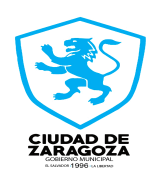 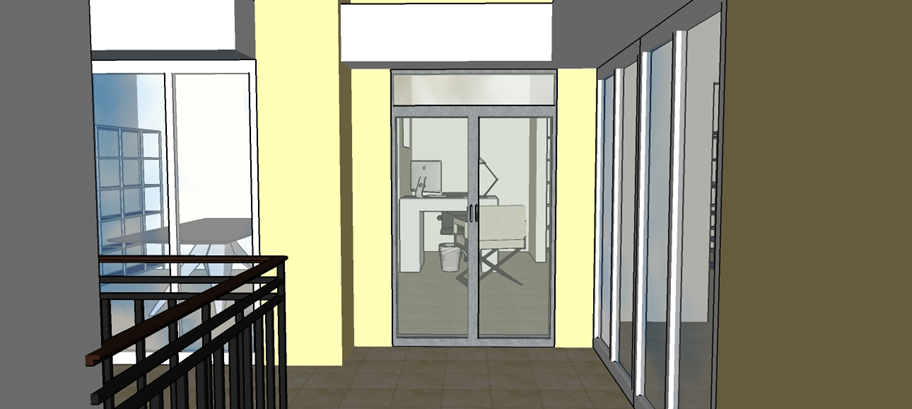 PLAN OPERATIVO 2022 DE LA UNIDAD DE GESTION DOCUMENTAL Y ARCHIVOALCALDIA MUNICIPAL DE ZARAGOZA LA LIBERTADINDICEPresentación……………………………………………………………………………………………………..…2Base legal…………………………………………………………………………………………………………...3Misión y Visión………………………………………………………………………………………………………3Objetivos y metas……………………………………………………………………………………………………4Cronograma de formato de actividades seguimiento POA……………………………………………………5-8Cronograma de recursos para actividades POA…………………………………………………………………9Presupuesto anual gastos de unidad………………………………………………………………………….….10Presupuesto anual de remodelación física ………………………………………………………………………11PRESENTACIÓNEl Plan Operativo Anual (POA) de la Unidad de Gestión Documental y Archivo - UGDA constituye un instrumento de planeamiento para el desarrollo de las actividades consideradas para el funcionamiento e implementación del Sistema de Gestión Documental - SIGDA,  cuya finalidad es el logro de los objetivos y cumplimiento de las metas propuestas, lo que permite la optimización de los recursos presupuestarios asignados en el presupuesto anual en concordancia con los objetivos y en el  Plan Estratégico Institución.Con el siguiente plan operativo se espera cubrir y detallar todas las actividades a desarrollar e implementar en el ejercicio de las funciones y obligaciones archivísticas durante todo el año 2022, haciendo una programación detallada de actividades y de todos los recursos que se utilizaran en el marco del desarrollo, tales como: recurso financiero y recurso humano. En este plan se incluye todos los procesos de la implementación y desarrollo del SIGDA, y las mejoras continuas de los depósitos del archivo central como prioridad máxima para el buen desarrollo y resguardo de los documentos, así como también el buen funcionamiento y aplicación de los manuales de los archivos de gestión como también Manuel de procedimientos de archivo central y otros documentos archivísticos que puedan ser creados.El POA consta de las siguientes partes: Se presenta el Marco Institucional, donde refiere, su misión y visión, objetivos, el marco estratégico, actividades y metas.Por lo que a través del presente documento se pretende la operatividad las acciones que conlleven a la realización de los fines establecidos en la LAIP, generando así una pronta y oportuna respuesta a los usuarios internos y externos de la municipalidad.Base legal. Constitución de la República.Código Municipal.Ley de Acceso a la Información Pública y su Reglamento.Acuerdo Municipal. Misión:Cumplir con excelencia en la gestión documental y de archivos todos los estándares archivísticos, para contribuir a la transferencia, resguardo y consulta de la información de calidad y eficiencia a los diversos usuarios del Archivo Central y demás unidades productoras, para brindar un mejor servicio de información y transparencia en la gestión municipal.Visión: Desarrollar e impulsar los procesos de calidad en la gestión de los archivos, para mejorar el servicio y gestión de los documentos de archivo para una atención eficiente, eficaz y transparente que respalde a la administración del gobierno local y a su vez garantice el resguardo y custodia de información e historia del desarrollo de la municipalidad y de todo un pueblo.Objetivos.  Implementar un Sistema Institucional de Gestión Documental y Administración de Archivos.Asesoramiento a las unidades de archivos de gestión en metodologías archivísticas municipales.Modernizar la organización y manejo de la información Municipal.Organización normada en la ejecución de actividades.Promover y difundir instrumentos archivísticos en la municipalidad.Metas.Lograr que el Archivo Central sea una unidad que brinde servicio de consulta, resguardo y préstamo de documentos eficiente y veraz.Cumplimiento de plan y Solidificación del SIGDA.Tener el Archivo Central bien organizado y ordenado.Organización de los expedientes bien identificados e inventariados.Organización y un control normado de los archivos de Gestión.Dar tratamiento y limpieza a toda documentación acumulada.FORMATO DE CRONOGRAMA DE ACTIVIDADES PARA EL SEGUIMIENTO Y CONTROL DEL POACRONOGRAMA DE ACTIVIDADES Y RECURSOS PARA ELABORAR EL POAPROCESOAsegurar el adecuado funcionamiento de los archivos de gestión y archivo Central Municipal.PERÍODOPROCEDIMIENTOResguardo, conservación, manejo, planificación, tratamiento y acceso a los documentos y archivos municipales.DEL DÍA: 1/01/2022ÁREA DE TRABAJOArchivo Central y archivos de GestiónAL DÍA: 31/12/2022ARCHIVOS DE GESTIONSeguimientos de la implementación del SIGDAMETAS:  Cumplimiento de plan y Solidificación del SIGDA.ActividadResponsableEFMAMJJASONDMedio de verificaciónElaborar y enviar solicitud de Aprobación de manual de gestión de la correspondenciaOficial de archivoSolicitud, acuerdo del consejoSocializar manual con las unidades. Oficial de archivoElaboración de calendario de transferencia con unidades productorasOficial de archivo.Calendario y programación de transferencia de documentos.Reunión con los miembros de comité CID Y CISEDOficial de archivoLista de asistencia y acta (reunión cada último jueves de mes)Capacitación a los miembros del comité CISED, sobre procesos de eliminación de documentos.Oficial de Lista de asistencia, memorando de convocatoria.Capacitación a miembros de jefaturas. (sobre procesos de valoración de documentos) Oficial de archivo y ComitéLista de asistencia, memorando de convocatoria.Eliminación del Expurgo de documentos.Comité CISEDActa de eliminación y acta de acuerdo de comité.Coordinar con informática y unidades productoras proyectos de digitalización electrónica de información.Oficial de archivo, comité de identificación documental y jefe de informática.Acta de reunión y acuerdos.Promover con unidades la trasferencia electrónica de documentos.Memorándum y lista de asesorías.Promover con unidades productoras el ordenamiento de los archivos en su unidad.Bitácora de asesoramiento.Promover con unidades el cuadro de valoración documental.Memorándum y lista de asesoría.Creación de plan operativo 2021Oficial de archivoDocumentoPresentación de (POA) al concejoAcuerdo Municipal de aprobaciónCreación de presupuesto 2021Oficial de archivoPROCESOIdentificación y clasificación de documentosPERÍODOPROCEDIMIENTOCodificación, digitalización, conformación de expedientes, valoración y eliminación. DEL DÍA: 01-01-2022ÁREA DE TRABAJOArchivo Central (unidad productora).AL DÍA: 31-12-2022ARCHIVO MUNICIPALActividades administrativas propiasMETAS: Desarrollar actividades propias de la unidad de manera normada.ActividadResponsableEFMAMJJASONDMedio de verificaciónOrdenamiento de archivo central Oficial y auxiliar de archivoFísicoRemodelación de área de archivo (Colocación de vidrio en depósito uno).alcaldíaMemorándum de solicitud y fotografías.Colocación de medidor eléctrico en archivo.Oficial de archivoAcuerdo municipal y solicitud.Identificación, clasificación y limpieza de documentosOficial y auxiliar de archivoCuadro de inventariosCatalogar la información de archivo centralOficial y auxiliar de archivoCuadro de inventarios y tabla de clasificaciónLimpieza de archivo centralOficial y auxiliar de archivoAtender solicitudes de préstamo y consulta de documentosOficial y auxiliar de archivoLlenado de la solicitudAtender transferencia documental de los archivos de gestión al archivo central.Oficial de archivoLlenado de tabla de transferencia y cuadro de clasificación.fumigación contra insectos y roedoresMedio ambienteBitácora de fumigación y memorándum de solicitud.Llenado de informe ejecutivo de actividadesInforme ejecutivo.No.ACTIVIDADESFECHASFECHASRECURSOS REQUERIDOSRECURSOS REQUERIDOSFODESRECURSOS PROPIOSOTROSRESPONSABLES PORÁREAS DE GESTIÓNINICIOFINALHUMANO Y FISICOSUS $1Capacitación a Miembros de los comités CID Y CISED (Procesos de eliminación de documentos) 13 Marzo del 202213 Marzo del 20228 personasProyectorPC$50.00xUGDA Y COMITES CID Y CISED2Capacitación a miembros de jefaturas. (sobre procesos de valoración de documentos) 20 Abrildel 202220 Abril del 202030personas$ 50.00xUGDA Y CISED3Capacitación a unidades productoras sobre la importancia y los beneficios de proporcionar información referente a la Implementación del SIGDA.30 Julio Del202230JulioDel 202230personas$50.00xUGDA UAIP